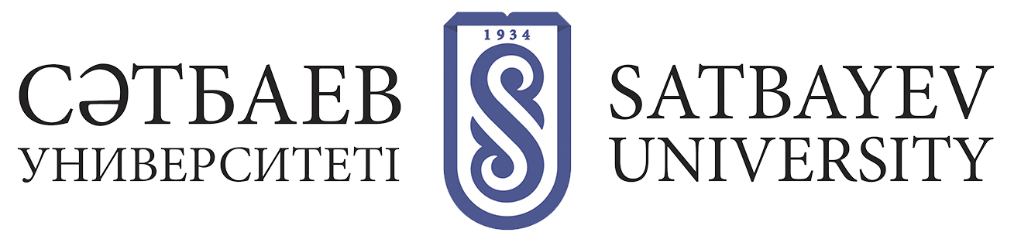 НАУЧНО-ИССЛЕДОВАТЕЛЬСКАЯ РАБОТА	Результаты НИР или ЭИР в конце каждого периода их прохождения оформляются в виде отчета.	Основные результаты магистерского проекта/диссертаций должны быть представлены не менее, чем в одной публикации и/или одном выступлении на научно-практической конференции.	Во всех публикациях указывается аффилиация Университета – НАО «КазНИТУ им.К.И. Сатпаева/Satbayev University. Список публикаций утверждается ученым секретарем университета.	Заключительным итогом научно-исследовательской или экспериментально-исследовательской работы магистранта является магистерский проект/диссертация.	Магистерский проект/диссертация обязательно должна пройти проверку на предмет плагиата. 	Защита магистерской диссертации (проекта) включает подготовку магистерской диссертации (проекта), ее (его) оформление и процедуру защиты.